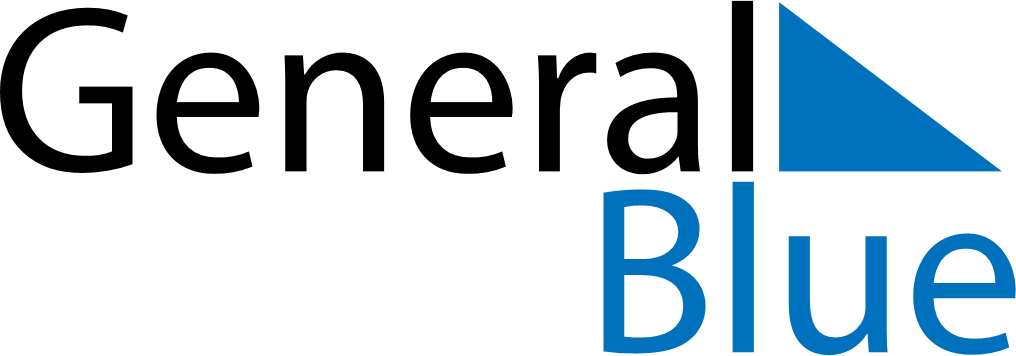 February 2023February 2023February 2023February 2023February 2023February 2023SundayMondayMondayTuesdayWednesdayThursdayFridaySaturday1234PTO PIZZA DAY!!!!!Bring CASH to schoolBeef OR Chicken Tacos w/rice & chips & Salsa5667891011Chicken Strips  (grilled or fried)w/ mashed potatoes & cornPersonal Pepperoni Or Cheese PizzaBurgers or Crispy Chicken Sandwiches   w fries1213131415161718Spaghetti w/ meat Sauce & garlic breadOR Frito Chili PiePersonal Pepperoni Or Cheese PizzaBoneless wings or Chicken Strips  w/ fries & fruit1920202122232425Loaded Baked Potatoes w/fruitOR Frito Chili PiePersonal Pepperoni Or Cheese PizzaChicken Quesadillas w/rice OR Burgers w/FF26272728Chicken Strips  (grilled or fried) w/mashed potatoes or FF